ПРИКАЗ	15 октября 2015 г.                                                                                         № 15-од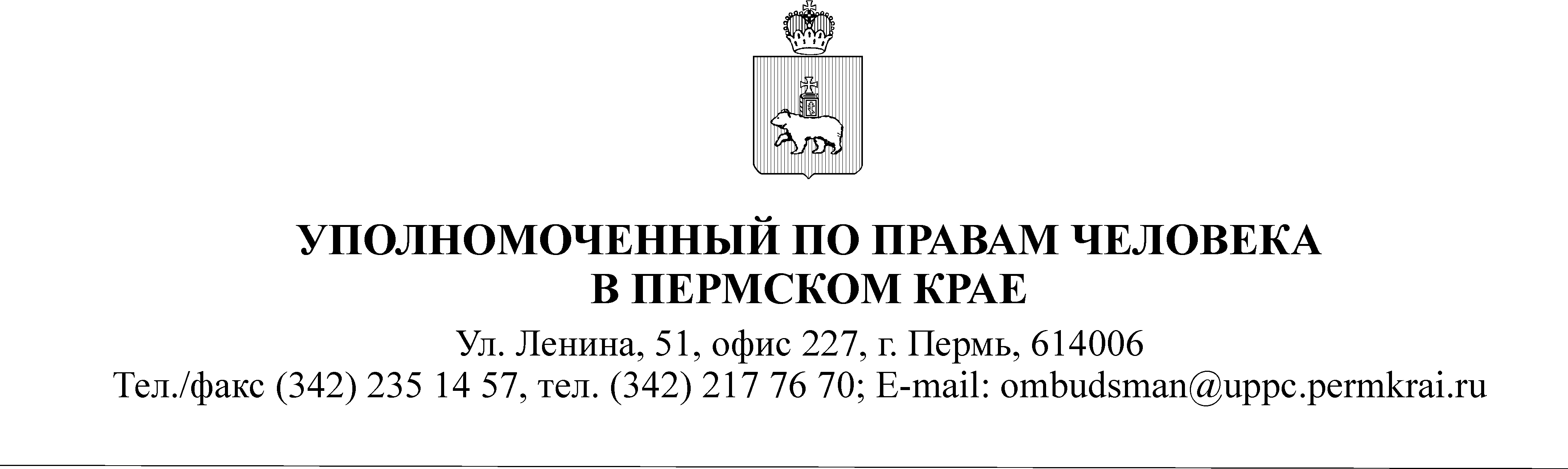 Об утверждении Кодекса этики и служебного поведениягосударственных гражданских служащих Пермского края,замещающих должности государственной гражданской службы в аппарате Уполномоченного по правам человека в Пермском краеВ целях систематизации требований к служебному поведению и установления правил служебной этики государственных гражданских служащих в аппарате Уполномоченного по правам человека в Пермском крае приказываю:1. Утвердить прилагаемый Кодекс этики и служебного поведения государственных гражданских служащих Пермского края, замещающих должности государственной гражданской службы Пермского края в аппарате Уполномоченного по правам человека в Пермском крае (далее - Кодекс).2. Установить, что исполнение требований Кодекса входит в должностные обязанности указанных государственных гражданских служащих аппарата Уполномоченного по правам человека в Пермском крае.3. Начальнику общего отдела аппарата Уполномоченного по правам человека в Пермском крае  Седельникову О.Ю. обеспечить включение в служебные контракты соответствующих государственных гражданских служащих Пермского края положений об обязательности исполнения требований Кодекса. 4. Признать Приказ Уполномоченного по правам человека в Пермском крае Пермского края от от 24 марта 2011 г. N 2-од "Об утверждении Кодекса этики и служебного поведения государственных гражданских служащих Пермского края, замещающих должности государственной гражданской службы в аппарате Уполномоченного по правам человека в Пермском крае" утратившим силу.5. Начальнику общего отдела аУППЧ  Седельникову О.Ю. ознакомить всех сотрудников аппарата УППЧ в ПК - государственных гражданских служащих Пермского края - с положениями об обязательности исполнения требований Кодекса.4. Контроль за исполнением настоящего приказа оставляю за собой.Т.И. УТВЕРЖДЕНПриказомУполномоченного по правам человека в Пермском крае                     №  15-од    от 15.10.2015  КОДЕКСЭТИКИ И СЛУЖЕБНОГО ПОВЕДЕНИЯ ГОСУДАРСТВЕННЫХ ГРАЖДАНСКИХСЛУЖАЩИХ ПЕРМСКОГО КРАЯ, ЗАМЕЩАЮЩИХ ДОЛЖНОСТИГОСУДАРСТВЕННОЙ ГРАЖДАНСКОЙ СЛУЖБЫ ПЕРМСКОГО КРАЯВ АППАРАТЕ УПОЛНОМОЧЕННОГО ПО ПРАВАМ ЧЕЛОВЕКА В ПЕРМСКОМ КРАЕI. Общие положения1.1. Кодекс этики и служебного поведения государственных гражданских служащих Пермского края, замещающих должности государственной гражданской службы Пермского края в аппарате Уполномоченного по правам человека в Пермском крае, разработан в соответствии с положениями Конституции Российской Федерации, Международного кодекса поведения государственных должностных лиц (Резолюция 51/59 Генеральной Ассамблеи ООН от 12 декабря 1996 г.), Модельного кодекса поведения для государственных служащих (приложение к Рекомендации Комитета министров Совета Европы от 11 мая 2000 г. N R (2000) 10 о кодексах поведения для государственных служащих), федеральных законов от 25 декабря 2008 г. N 273-ФЗ "О противодействии коррупции", от 27 июля 2004 г. N 79-ФЗ "О государственной гражданской службе Российской Федерации", от 27 мая 2003 г. N 58-ФЗ "О системе государственной службы Российской Федерации", других федеральных законов, содержащих ограничения, запреты и обязанности для государственных гражданских служащих Российской Федерации, Указа Президента Российской Федерации от 12 августа 2002 г. N 885 "Об утверждении общих принципов служебного поведения государственных служащих" и иных нормативных правовых актов Российской Федерации, а также основан на общепризнанных нравственных принципах и нормах российского общества и государства.1.2. Настоящий Кодекс представляет собой свод общих принципов профессиональной служебной этики и основных правил служебного поведения, которыми должны руководствоваться государственные гражданские служащие Пермского края, замещающие должности государственной гражданской службы Пермского края в аппарате Уполномоченного по правам человека в Пермском крае (далее - гражданские служащие), независимо от замещаемой ими должности.1.3. Гражданин Российской Федерации, поступающий на государственную гражданскую службу Пермского края в аппарате Уполномоченного по правам человека в Пермском крае (далее - гражданская служба), обязан ознакомиться с положениями настоящего Кодекса и соблюдать их в процессе своей служебной деятельности.1.4. Каждый гражданский служащий должен принимать все необходимые меры для соблюдения положений настоящего Кодекса, а каждый гражданин вправе ожидать от гражданского служащего поведения в отношениях с ним в соответствии с положениями настоящего Кодекса.1.5. Целью настоящего Кодекса является установление этических норм и правил служебного поведения гражданских служащих для достойного выполнения ими своей профессиональной деятельности, а также содействие укреплению авторитета гражданских служащих, доверия граждан к органам государственной власти Пермского края, государственным органам Пермского края (далее - государственные органы) и обеспечение единых норм поведения гражданских служащих.1.6. Настоящий Кодекс призван повысить эффективность выполнения гражданскими служащими своих должностных обязанностей.1.7. Настоящий Кодекс служит основой для формирования должной морали в сфере гражданской службы, уважительного отношения к гражданской службе в общественном сознании, а также выступает как институт общественного сознания и нравственности гражданских служащих, их самоконтроля.1.8. Знание и соблюдение гражданскими служащими положений настоящего Кодекса является одним из критериев оценки качества их профессиональной деятельности и служебного поведения.II. Основные принципы и правила служебного поведениягражданских служащих2.1. Основные принципы служебного поведения гражданских служащих являются основой поведения граждан Российской Федерации в связи с нахождением их на гражданской службе.2.2. Гражданские служащие, сознавая ответственность перед государством, обществом и гражданами, призваны:2.2.1. исполнять должностные обязанности добросовестно и на высоком профессиональном уровне в целях обеспечения эффективной работы государственных органов;2.2.2. исходить из того, что признание, соблюдение и защита прав и свобод человека и гражданина определяют основной смысл и содержание деятельности как государственных органов, так и гражданских служащих;2.2.3. осуществлять свою деятельность в пределах полномочий соответствующего государственного органа;2.2.4. не оказывать предпочтения каким-либо профессиональным или социальным группам и организациям, быть независимыми от влияния отдельных граждан, профессиональных или социальных групп и организаций;2.2.5. исключать действия, связанные с влиянием каких-либо личных, имущественных (финансовых) и иных интересов, препятствующих добросовестному исполнению ими должностных обязанностей;2.2.6. уведомлять представителя нанимателя (работодателя), органы прокуратуры или другие государственные органы обо всех случаях обращения к гражданскому служащему каких-либо лиц в целях склонения к совершению коррупционных правонарушений;2.2.7. соблюдать установленные федеральными законами ограничения и запреты, исполнять обязанности, связанные с прохождением гражданской службы;2.2.8. соблюдать беспристрастность, исключающую возможность влияния на их служебную деятельность решений политических партий и общественных объединений;2.2.9. соблюдать нормы служебной, профессиональной этики и правила делового поведения;2.2.10. проявлять корректность и внимательность в обращении с гражданами и должностными лицами;2.2.11. проявлять терпимость и уважение к обычаям и традициям народов России и других государств, учитывать культурные и иные особенности различных этнических, социальных групп и конфессий, способствовать межнациональному и межконфессиональному согласию;2.2.12. воздерживаться от поведения, которое могло бы вызвать сомнение в добросовестном исполнении гражданским служащим должностных обязанностей, а также избегать конфликтных ситуаций, способных нанести ущерб его репутации или авторитету государственного органа;2.2.13. принимать предусмотренные законодательством Российской Федерации меры по недопущению возникновения конфликта интересов и урегулированию возникших случаев конфликта интересов;2.2.14. не использовать служебное положение для оказания влияния на деятельность государственных органов, органов местного самоуправления, организаций, должностных лиц, государственных служащих, муниципальных служащих и граждан при решении вопросов личного характера;2.2.15. воздерживаться от публичных высказываний, суждений и оценок в отношении деятельности государственного органа, его руководителя, если это не входит в должностные обязанности гражданского служащего;2.2.16. соблюдать установленные в государственном органе правила публичных выступлений и представления служебной информации;2.2.17. уважительно относиться к деятельности представителей средств массовой информации по информированию общества о работе государственного органа, а также оказывать содействие в получении достоверной информации в установленном порядке;2.2.18. воздерживаться в публичных выступлениях, в том числе в средствах массовой информации, от обозначения стоимости в иностранной валюте (условных денежных единицах) на территории Российской Федерации товаров, работ, услуг и иных объектов гражданских прав, - сумм сделок между резидентами Российской Федерации, показателей бюджетов всех уровней бюджетной системы Российской Федерации, размеров государственных и муниципальных заимствований, государственного и муниципального долга, за исключением случаев, когда это необходимо для точной передачи сведений либо предусмотрено законодательством Российской Федерации, международными договорами Российской Федерации, обычаями делового оборота;2.2.19. постоянно стремиться к обеспечению как можно более эффективного распоряжения ресурсами, находящимися в сфере его ответственности.2.3. Гражданские служащие обязаны соблюдать Конституцию Российской Федерации, федеральные конституционные и федеральные законы, иные нормативные правовые акты Российской Федерации.2.4. Гражданские служащие в своей деятельности не должны допускать нарушение законов и иных нормативных правовых актов, исходя из политической, экономической целесообразности либо по иным мотивам.2.5. Гражданские служащие обязаны противодействовать проявлениям коррупции и предпринимать меры по ее профилактике в порядке, установленном законодательством Российской Федерации.2.6. Гражданские служащие при исполнении ими должностных обязанностей не должны допускать личную заинтересованность, которая приводит или может привести к конфликту интересов.При назначении на должность гражданской службы и исполнении должностных обязанностей гражданский служащий обязан заявить о наличии или возможности наличия у него личной заинтересованности, которая влияет или может повлиять на надлежащее исполнение им должностных обязанностей.2.7. Гражданский служащий обязан представлять сведения о доходах, об имуществе и обязательствах имущественного характера своих и членов своей семьи в соответствии с законодательством Российской Федерации.2.8. Гражданский служащий обязан уведомлять представителя нанимателя, органы прокуратуры Российской Федерации или другие государственные органы обо всех случаях обращения к нему каких-либо лиц в целях склонения его к совершению коррупционных правонарушений.Уведомление о фактах обращения в целях склонения к совершению коррупционных правонарушений, за исключением случаев, когда по данным фактам проведена или проводится проверка, является должностной обязанностью гражданского служащего.2.9. Гражданскому служащему запрещается получать в связи с исполнением им должностных обязанностей вознаграждения от физических и юридических лиц (подарки, денежное вознаграждение, ссуды, услуги материального характера, плату за развлечения, отдых, за пользование транспортом и иные вознаграждения). Подарки, полученные гражданским служащим в связи с протокольными мероприятиями, со служебными командировками и с другими официальными мероприятиями, признаются собственностью Пермского края и передаются гражданским служащим по акту в государственный орган, в котором он замещает должность гражданской службы, за исключением случаев, установленных законодательством Российской Федерации.2.10. Гражданский служащий может обрабатывать и передавать служебную информацию при соблюдении действующих в государственном органе норм и требований, принятых в соответствии с законодательством Российской Федерации.2.11. Гражданский служащий обязан принимать соответствующие меры по обеспечению безопасности и конфиденциальности информации, за несанкционированное разглашение которой он несет ответственность и(или) которая стала известна ему в связи с исполнением им должностных обязанностей.2.12. Гражданскому служащему следует пользоваться доступом только к той служебной информации, которая ему необходима для качественного исполнения им должностных обязанностей. Гражданский служащий не должен использовать служебную информацию в своих личных, имущественных (финансовых) и иных интересах, не связанных с исполнением им своих должностных обязанностей.2.13. Гражданский служащий, наделенный организационно-распорядительными полномочиями по отношению к другим государственным служащим, должен быть для них образцом профессионализма, безупречной репутации, способствовать формированию в государственном органе либо его подразделении благоприятного для эффективной работы морально-психологического климата.2.14. Гражданский служащий, наделенный организационно-распорядительными полномочиями по отношению к другим государственным служащим, призван:2.14.1. принимать меры по предотвращению и урегулированию конфликта интересов;2.14.2. принимать меры по предупреждению коррупции;2.14.3. не допускать случаев принуждения государственных служащих к участию в деятельности политических партий и общественных объединений.2.15. Гражданский служащий, наделенный организационно-распорядительными полномочиями по отношению к другим государственным служащим, должен принимать меры к тому, чтобы подчиненные ему государственные служащие не допускали коррупционно опасного поведения, своим личным поведением подавать пример честности, беспристрастности и справедливости.2.16. Гражданский служащий, наделенный организационно-распорядительными полномочиями по отношению к другим государственным служащим, несет ответственность в соответствии с законодательством Российской Федерации за действия или бездействие подчиненных ему сотрудников, нарушающих принципы этики и правила служебного поведения, если он не принял меры по недопущению таких действий или бездействия.III. Этические правила служебного поведения гражданскихслужащих3.1. В служебном поведении гражданскому служащему необходимо исходить из конституционных положений о том, что человек, его права и свободы являются высшей ценностью и каждый гражданин имеет право на неприкосновенность частной жизни, личную и семейную тайну, защиту чести, достоинства, своего доброго имени.3.2. В служебном поведении гражданский служащий воздерживается от:3.2.1. любого вида высказываний и действий дискриминационного характера по признакам пола, возраста, расы, национальности, языка, гражданства, социального, имущественного или семейного положения, политических или религиозных предпочтений;3.2.2. грубости, проявлений пренебрежительного тона, заносчивости, предвзятых замечаний, предъявления неправомерных, незаслуженных обвинений;3.2.3. угроз, оскорбительных выражений или реплик, действий, препятствующих нормальному общению или провоцирующих противоправное поведение;3.2.4. курения во время служебных совещаний, бесед, иного служебного общения с гражданами.3.3. Гражданские служащие призваны способствовать своим служебным поведением установлению в коллективе деловых взаимоотношений и конструктивного сотрудничества друг с другом.Гражданские служащие должны быть вежливыми, доброжелательными, корректными, внимательными и проявлять терпимость в общении с гражданами и коллегами.3.4. Внешний вид гражданского служащего при исполнении им должностных обязанностей в зависимости от условий службы и формата служебного мероприятия должен способствовать уважительному отношению граждан к государственным органам, соответствовать общепринятому деловому стилю, который отличают официальность, сдержанность, традиционность, аккуратность.IV. Ответственность за нарушение положений настоящегоКодекса4.1. Нарушение гражданским служащим положений настоящего Кодекса подлежит моральному осуждению на заседании соответствующей комиссии по соблюдению требований к служебному поведению государственных гражданских служащих Пермского края и урегулированию конфликта интересов, образуемой в соответствии с Указом губернатора Пермского края от 24 августа 2010 г. N 59 "О комиссиях по соблюдению требований к служебному поведению государственных гражданских служащих Пермского края и урегулированию конфликта интересов и о внесении изменений в отдельные указы губернатора Пермского края", а в случаях, предусмотренных федеральными законами, нарушение положений настоящего Кодекса влечет применение к гражданскому служащему мер юридической ответственности.4.2. Каждый гражданский служащий должен принимать все необходимые меры для исполнения рекомендаций соответствующей комиссии по соблюдению требований к служебному поведению государственных гражданских служащих Пермского края и урегулированию конфликта интересов.4.3. Соблюдение гражданскими служащими положений настоящего Кодекса учитывается при проведении аттестаций, формировании кадрового резерва для выдвижения на вышестоящие должности, а также при наложении дисциплинарных взысканий.